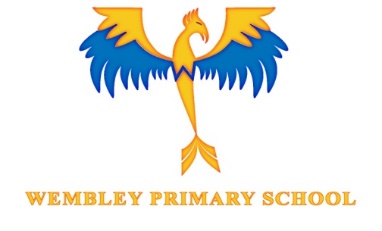 Like the PhoenixWe rise to our challengesStrengthen our learning and Shine inOur communitySchool Bereavement Policy & ProcedurePolicy Statement: Wembley Primary School is fully committed to supporting all those affected by loss and death in a supportive and caring environment in which everyone can respond appropriately to individual circumstances. We believe that the key to becoming a great school is to ensure that all students have access to a happy, challenging and a safe learning environment and that staff can work and develop in a supportive and caring environment. To achieve this, we need to nurture a partnership with parents and students that is based upon openness, mutual respect and the highest expectations of all. Our school is fully committed to the emotional health and well-being of our children and young people and that of our staff. We are dedicated to the continual development of a healthy and thriving school community and strive to work towards this in all aspects of school life. We are passionate about providing an ethos, environment and curriculum that can provide support during difficult times, including a time of death or dying. Aims and Objectives This policy outlines practical measures to be taken when people are in shock, or upset, especially with sudden or multiple deaths or traumatic circumstances To identify key staff within the school and clarify the pathway of support to pupils and/or staff before (where applicable) during and after bereavement. To enhance effective communication and clarify the pathway of support between school, family and the community. To set out how to inform students/colleagues about a death and what to do when you are required to tell a student that someone close to them has died. To discern what support will be offered to staff/students if they have been bereaved. To set out clear procedures in respect of what do in the case of a crisis or disaster situation on school premises or on a school trip. To ensure that staff members are given time to understand how to support bereavement (where applicable) and are signposted towards further online training opportunities and useful professional guidance/resources. To ensure that the contact details of local and national support agencies specialising in bereavement such as Cruse Bereavement Care and Child Bereavement UK are available. To set out a procedure on how to deal with media interest surrounding a death and designating two/three members of staff to act as media coordinators. The Children Act 1989 aimed to ensure that the welfare of the child was paramount, working in partnership with parents to protect the child from harm (www.careandthelaw.org). All intentions of this policy endorse our aim as we endeavour to counter any adverse effects of bereavement and maintain pupils’ emotional well-being.Links to other Policies This policy links to the following policies: Child Protection and Safeguarding Equal Opportunities Behaviour PSHE Rationale Every 30 minutes in the UK a child loses a parent. 290 children a week are bereaved (approx. 41,000 bereaved children each year); Teachers in a Primary school are certain to encounter students who have been deeply affected by bereavement. 3% of 5-15-year old’s have experienced the death of a parent or sibling and many others have lost grandparents. It is thought that 92% of children in the UK will experience bereavement before the age of 16. Close bereavements bring profound effects and changes to a child’s life. There is no fixed pattern to how a child will grieve. The ‘Five Stages of Grief’ (denial, anger, bargaining, depression and acceptance) can be used as a way of starting to understand what the child or young person may be experiencing. Members of staff may experience bereavement which causes deep, long lasting effects  and changes to their lifeRoles Governing BodyTo approve the policy and ensure it is implemented. To review the policy every two years. To support the Head Teacher in overseeing the way in which the bereavement is tackled in the curriculum.HeadteacherTo monitor progress and liaise with external agencies. To respond to media enquiries. To be the first point of contact for the family/child concerned. To keep the governing body fully informed. Four members of staff to be given Bereavement Support Training (by October 2021)To cascade  learning/practical ways of supporting bereaved pupils, to other staff, when appropriate. Procedures to be followed in the event of a bereavement within the school community:Contact with the deceased’s family should be established by the Head Teacher and their wishes respected in communicating with others. Factual information is essential to avoid rumour and confusion, whilst being sensitive to any cultural and religious considerations. Staff should be informed before pupils and be prepared (through prior notification) to share information in age-appropriate ways, as agreed for each individual circumstance. Pupils who are affected should be informed, preferably in small groups, by someone known to them. A letter to all school families affected should be composed at the earliest opportunity and a decision made as to whom, and how, it should be distributed. The school should be aware that the school timetable may need a degree of flexibility to accommodate the needs and wellbeing of children affected by the situation. However, minimal disruption to the timetable also offers a sense of security and familiarity. Staff affected by the death will be offered on-going support. In consultation with the bereaved family, arrangements for funeral attendance may be clarified, with the consideration of full or partial school closure in some circumstances. Where necessary, a press statement should be prepared by the Head Teacher. School should be aware that the impact of bereavement follows a child throughout their school life so information should be recorded and shared with relevant people, particularly at transition points. “A child can live through anything so long as he or she is told the truth and is allowed to share the natural feelings people have when they are suffering.” Eda Le ShanStaff Support It is important that all staff feel confident in delivering support for pupils and mutual support for each other and implementing this policy. Bereavement awareness support will be provided for staff, when supporting others within the school community. Where staff are themselves experiencing bereavement, the following procedure will be followedThe member of Assistant Headteacher/Phase Leader will communicate with the member of staff straight away and offer support. Depending on the wishes of the family, give out information to appropriate people. Hold a collection or send flowers, as appropriate.If  bereavement is of staff’s parent or child.and staff are in agreement, school will endeavour to send a representative to the funeral On return to school support will be offeredBreaking News to Staff, Pupils and Families This is usually done when a pupil or staff member has died. Publicly talking about a single pupil who has experienced a death of a parent or family member may not be the best thing to do. Speak to the family if possible, offer them condolences and support before ascertaining what they would like to happen. Give them a direct telephone number for someone they can contact in school. Obtaining factual information should be made a priority. It is essential that all staff are informed straight away, including lunch time supervisors and peripatetic teachers, ideally before pupils.Decisions need to be made about where pupils will be told, if this is necessary. Identify the most vulnerable pupils and what support they might need. Pupils should be told as soon as possible. This is best done in familiar groups by someone they know. A large school assembly is usually not ideal. Staff may need guidance on words to use and the approach to take. If necessary, send a letter to families on the same day, if possible. A prepared script is attached (See Appendix 1-3) as it is difficult to find the right words when emotional and in shock. Consider including guidelines for parents on supporting bereaved children with the letter. The First Few Days Map out the first few days after an incident. It is usually best to have minimum disruption to the timetable, but some flexibility may be required. Consider what the school approach will be if pupils or staff are too upset to attend lessons. If it is a teacher who has died, what will happen to his/her class? Return to School Consider a home visit, return interviews, prior to the pupil returning to school. Ensure that the appropriate staff are aware and prepared. Inform their peers and prepare them on how to support their class colleague. Plan a quiet place where the pupil can go if necessary. They would be supervised by an adult and may be alone or with a companion. Funeral Establish whether the family would welcome involvement of members of the school community or if they wish to keep it private. Identify which members of staff and/or pupils may want to attend and the practicalities of issues such as staff cover and transport. It may be necessary to close the school for half a day/whole day. Decide whether to send flowers and/or make a collection. Cultural and religious implications need to be consideration. If necessary, talk to the child regarding expectations of the funeral. Support for the Bereaved Pupil Not all children will need the support of specialist practitioners; they will need support from familiar people who care. Keep a routine, providing a sense of normality. Offer a safe place, away from an emotional intense atmosphere. Neutral space and people to share their feelings without the worry of upsetting a loved one (i.e. a surviving parent). Time to be themselves without feeling guilty (being with friends, time to play in a safe space outside the home environment). Regular correspondence with home, providing assurance about behaviours and general wellbeing, will ensure the child is managing the grief. Access to appropriate resources via Bereavement counselling, Healthy Schools or other support agencies. An individual link person to support the pupil/s when necessary. A suitable place in school for pupils who need some space if too upset to stay in the classroom and people to whom they can go for support. Monitoring/Supporting Pupils Support may need to be offered to other vulnerable pupils. The anti-bullying message needs to be reiterated and monitored closely. Monitoring/Supporting Staff Members Supporting bereaved pupils will be very stressful for staff who may already be struggling with their own reactions and emotions. See list of websites/ agencies, including professionals page 6 that may offer help, both in the short and long term. Give staff time to attend the funeral if appropriate. Awareness of available resources and time to become familiar with what is available. We endeavour to be a caring and supportive school.  We understand that bereavement of a close relative may have a profound effect on a member of staff. Where staff are themselves experiencing bereavement, they will be offered ongoing support by a member of SLT (see Staff Support, page 4)Support for Parents Communicate with the family straight away and offer support. Send a letter of condolence from the school. Depending on the wishes of the family, give out information to appropriate people. Give the parents and/or family the opportunity to collect any personal belongings of the person who died. Send a representative to the funeral. Hold a collection or send flowers, as appropriate. Invite parents/family to any commemorative events held by the school, both at the time and in subsequent years. If memorial work has been completed, for example a remembrance book, this should be returned to the parents at an appropriate time and the pupils informed where it has gone. Transition It is vitally important to ensure that if a child has experienced bereavement that this information is passed on to the relevant persons when they move on to a new class or school. Useful Websites www.winstonwish.org.ukwww.childbereavement.org.uk www.childhoodbereavementnetwork.org.uk www.griefcouner.org.ukAppendix 1 –Template letter to parentsBefore sending a letter home to parents about the death of a pupil, permission must be gained from the child’s parents.The contents of the letter and the distribution list must be agreed by the parents and the school.Dear Parent/Carer, Your child’s class teacher had the sad task of informing the children of the death of __________, a pupil in ___________ died from an illness called __________. As you may be aware, many children who have ____________ get better but sadly__________ had been ill for a long time and died peacefully at home yesterday. He/she was a very popular member of the class and will be missed by everyone who knew him/her. When someone dies it is normal for their friends to experience lots of different feelings like sadness, anger and confusion. The children have been told that their teachers are willing to try to answer their questions at school but if there is anything more that you or your child needs to know, please do not hesitate to ring the school office and we would be more than happy to help you. We will be arranging a memorial service in the school in the next few months to celebrate life. Yours sincerely, Mrs Taylor-KentHeadteacherAppendix 2 –Template letter to bereaved parentsDear______________________ ,We are so very sorry to hear of _____________’s death. There are no words to express the sadness of losing a child and we can only begin to imagine the anguish you must be going through. The school community at Wembley will miss him/her very much and we are doing our best to offer comfort and support to his/her friends and classmates. He/she was a very much part of the school family community and will be greatly missed. If there is anything that we can do to help with ____________’s funeral service or any other memorial ceremonies, please do let us know. Please be assured that you are in our thoughts at this very sad time and please do not hesitate to contact us if we can be of support in any way. With sympathy Yours sincerely, Mrs. Taylor-Kent HeadteacherAppendix 3 –Template letter to parentsBefore sending a letter home to parents about the death of a member of staff, permission must be gained from the deceased’s family.Dear Parent/Carer, I am very sorry to have to inform you that a much-loved member of staff has sadly died. The children were told today, and many have been quite distressed to hear the news. #No-one wants to see the children sad, but we are very aware that factual information and emotional support are the best means of helping children deal with bereavement. I am sure that there will be many parents who are also saddened by the news. Children respond in different ways to bereavement, and may dip in and out of sadness, denial and anger and may wish to ask questions, this is normal and healthy. You may find that your child has questions to ask which we will answer in an age-appropriate way in school, but if you feel you would like more support and advice yourself, please do not hesitate to contact the school office. You may also find some very useful advice and resources online at www.childbereavement.org.uk. We will share details of the funeral as soon as they are known. Children who wish to attend will be welcome to do so. It is likely that the school will be closed on the morning or afternoon of the funeral as staff will, naturally, wish to pay their respects to a very popular colleague. I am sorry to be the bearer of this sad news, and I appreciate an occurrence like this impacts on the whole school community. I am so very grateful for the thriving partnership we have with parents and trust that we, together, will be able to guide and support the children through what may be, for many, a very new experience in their lives. Yours sincerely, Mrs. Taylor Kent HeadteacherReviewed:Approved byDate of next reviewMarch 2021Senior Leadership TeamMarch 2023Completed by: Sharon GriffithCompleted by: Sharon GriffithCompleted by: Sharon Griffith